6.3. VODIKAKTIVNOST 1 Na stranici e-učenje škola za život na gornjoj alatnoj traci odaberi       ->nastava na daljinu ->padajući izbornik->video lekcije->  7 Razred->   kemija 7r-> VODIK ili na poveznici nastavi sadržaj s temom vodikhttps://www.youtube.com/watch?v=oA-PFyl1pxg&list=PL9Mz0Kqh3YKp2yYsz48RIIUq8I1pB9VeP&index=15&t=0sAKTIVNOST 2  Prouči pomoću udžbenika i odgovori na pitanjaIzvor sadržaja – udžbenik, str. 125. – tekst i slikePročitaj uvodni tekst o otkriću vodika i odgovori na pitanja.1. Dolazi li do emisije štetnih plinova uporabom vodika kao pogonskog goriva? 2. Što je produkt izgaranja vodika kao pogonskog goriva?Izvor sadržaja – udžbenik, str. 125. – tekst i slikeIstraži tekst. Odgovori na pitanja.3. Zašto vodika ima više u svemiru nego na Zemlji? Promisli o njegovoj gustoći.4. Gdje bi na Zemlji mogli pronaći elementarni vodik?5. U kojem spoju je vodik najzastupljeniji na Zemlji?6. Navedi fizikalna svojstva vodika pri sobnoj temperaturi i normalnome tlaku.7. Što je plin praskavac?8. U kojem je omjeru smjesa vodika i kisika eksplozivnaVIDEO SNIMKA POKUSA. Izvor sadržaja – DODATNI DIGITALNI SADRŽAJ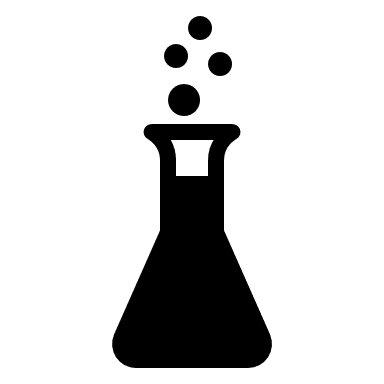 Video snimkama pokusa možeš pristupiti i putem poveznice:https://www.e-sfera.hr/dodatni-digitalni-sadrzaji/130f4cfb-773f-4af8-a591-9a3afa234921/9. a) Pogledaj i analiziraj video snimku pokusa Promjena energije tijekom reakcija cinka s klorovodičnom kiselinom na poveznici.b) Na što upućuje pojava mjehurića u epruveti? c) Je li promjena u izvedenom pokusu egzotermna ili endotermna? d) Koji se plin razvija u reakciji cinka i klorovodične kiseline? e) Je li taj plin kemijski spoj ili elementarna tvarizvor sadržaja – udžbenik, str. 126. – 127. – tekst i slike10. Objasni pojam „vodikova ekonomija“. (Navodi prednosti i nedostatke, procijeni učinkovitost i utjecaj vodika kao pogonskog goriva na okoliš, napiši argumente o uporabi vodika kao pogonskog goriva.)12. a) Objasni zašto se baloni za zabavu pune helijem, a ne vodikom.b) Koji je od ta dva plina „lakši“ od zraka?13. Poveži dobivanje vodika elektrolizom vode s održivim razvojem i napiši mišljenje/zaključak.Izvor sadržaja – udžbenik, str. 127. – pitanja od 1 do 7Odgovori na pitanja na kraju nastavne teme.1. 2. 3. 4. 5. 6. 7. Izvor sadržaja – radna bilježnica – ZADATCI 6.21. – 6.26.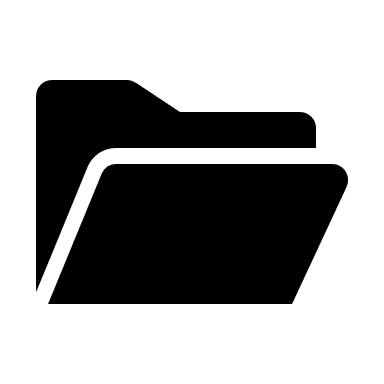 Ne zaboravi riješiti navedene zadatke u radnoj bilježnici na str. 77. ‒ 78. jer ćeš na taj način provjeriti koliko si naučio/naučila.Izvor sadržaja – udžbenik DODATNI DIGITALNI SADRŽAJI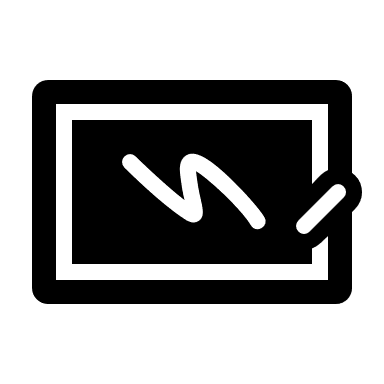 U dodatnim digitalnim sadržajima nastavne teme Vodik samostalno odgovori na pitanja u rubrici PROVJERI ZNANJE te samovrednuj svoja postignuća.https://www.e-sfera.hr/dodatni-digitalni-sadrzaji/130f4cfb-773f-4af8-a591-9a3afa234921/AKTINOST 3. PONOVIMO!    PLAN PLOĆE PREPIŠI U BILJEŽNICUVodik Vodik u prirodinajrasprostranjeniji element u svemiruvrlo je reaktivan pa se nalazi u sastavu mnogih spojeva od kojih je najvažnija vodaSvojstva vodikapri sobnoj je temperaturi plin bez boje i mirisa„najlakši“ je od svih plinovazapaljiv je i pomiješan sa zrakom eksplozivan (vodikov praskavac)DOBIVANJE VODIKA može se dobiti reakcijom određenih metala i kiselina:cink + klorovodična kiselina → cinkov klorid + vodik                           Zn + 2 HCl → ZnCl2 + H2Elektrolizom vode                             Voda(l) vodik(g) + kisik(g)Uporaba vodika:dobivanje amonijaka i klorovodikaprehrambena industrija (margarin)zavarivanje i rezanje metalapunjenje meteoroloških balonaraketno gorivogorivo budućnosti za razna vozila.Ili prepiši ummu mapu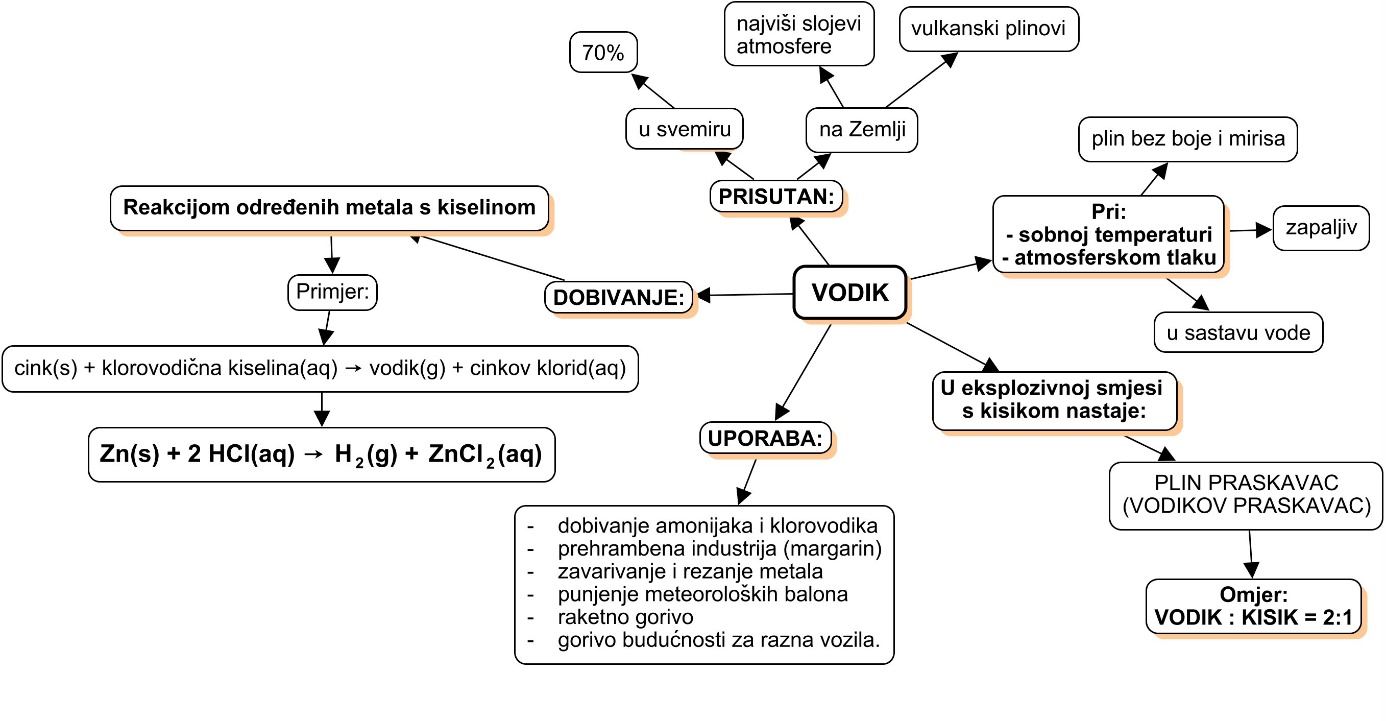 Ime i prezime:Datum:Razred:Aktivnost 3-2-1: Procijeni svoje znanje nakon učenja sadržaja iz nastavne teme: VodikI. Navedi tri informacije koje mislim da znam:1. 2. 3. II. Navedi dvije informacije koje su mi nejasne / ne znam ih:1. 2. III. Navedi jednu informaciju u koju sam potpuno siguran/na:1. 